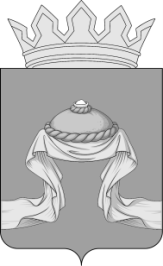 Администрация Назаровского районаКрасноярского краяПОСТАНОВЛЕНИЕ«21» 10 2020                                    г. Назарово                                       № 316-пО создании комиссии по проведению сельскохозяйственной микропереписи 2021 года на территории Назаровского муниципального районаВ соответствии с Федеральным законом от 21.07.2005 № 108-ФЗ                      «О Всероссийской сельскохозяйственной переписи», во исполнение постановления Правительства Российской Федерации от 29.08.2020 № 1315 «Об организации сельскохозяйственной микропереписи 2021 года», в целях своевременного выполнения комплекса работ по оперативному решению вопросов организации проведения сельскохозяйственной микропереписи 2021 года на территории Назаровского муниципального района, руководствуясь Уставом муниципального образования Назаровский муниципальный район  Красноярского края, ПОСТАНОВЛЯЮ:1. Утвердить Положение о сельскохозяйственной микропереписи 2021 года на территории Назаровского района согласно приложению 1.2. Создать комиссию по подготовке и проведению сельскохозяйственной микропереписи 2021 года на территории Назаровского района  и утвердить ее состав согласно приложению 2.3. Отделу организационной работы и документационного обеспечения администрации Назаровского района (Любавина) разместить постановление на официальном сайте муниципального образования  Назаровский муниципальный район Красноярского края в информационно-телекоммуникационной сети «Интернет». 4. Контроль за выполнением постановления возложить на заместителя главы района, руководителя финансового управления администрации Назаровского района (Мельничук).5. Постановление вступает в силу в день, следующий за днем его официального опубликования в газете «Советское Причулымье».Исполняющий полномочия главы района, заместитель главы района по жизнеобеспечению района                                                          С.В. ЕвсеенкоПОЛОЖЕНИЕо комиссии по проведению сельскохозяйственноймикропереписи 2021 года на территории Назаровского районаРаздел I. Общие положения1. Комиссия по проведению сельскохозяйственной микропереписи 2021 года на территории Назаровского района (далее - комиссия) образована для обеспечения взаимодействия территориальных федеральных органов исполнительной власти, работающих на территории Назаровского района, органов местного самоуправления Назаровского района по вопросам подготовки, проведения и подведения итогов сельскохозяйственной микропереписи 2021 года на территории Назаровского района.2. Комиссия формируется в составе председателя комиссии, заместителя председателя комиссии, ответственного секретаря комиссии, иных членов комиссии.3. Комиссия в своей деятельности руководствуется Конституцией Российской Федерации, Федеральным законом от 21.07.2005 № 108-ФЗ «О Всероссийской сельскохозяйственной переписи», постановлением Правительства Российской Федерации  от 29.08.2020 № 1315 «Об организации сельскохозяйственной микропереписи 2021 года», указами и распоряжениями Президента Российской Федерации, постановлениями и распоряжениями Правительства Российской Федерации, решениями комиссии Правительства Российской Федерации по проведению сельскохозяйственной микроперерписи 2021 года, нормативными правовыми актами Красноярского края и настоящим Положением.Раздел II. Задачи и полномочия комиссии1. Основными задачами Комиссии являются:- обеспечение согласованных действий территориальных федеральных органов исполнительной власти, работающих на территории Назаровского района и органов местного самоуправления Назаровского района по подготовке, проведению, получению и публикации результатов сельскохозяйственной микропереписи 2021 года на территории Назаровского района;- оперативное решение вопросов, связанных с подготовкой и проведением сельскохозяйственной микропереписи 2021 года на территории Назаровского района.2. Комиссия для осуществления возложенных на нее задач в пределах своей компетенции рассматривает вопросы взаимодействия федеральных органов исполнительной власти, работающих на территории Назаровского района и органов местного самоуправления Назаровского района в подготовке и проведении сельскохозяйственной микропереписи 2021 года на территории Назаровского района.3. Комиссия имеет право:- заслушивать в установленном порядке представителей федеральных органов исполнительной власти, работающих на территории Назаровского района и органов местного самоуправления Назаровского района о ходе подготовки и проведения сельскохозяйственной микропереписи 2021 года на территории Назаровского района;- направлять в федеральные органы исполнительной власти, работающие на территории Назаровского района и органов местного самоуправления Назаровского района рекомендации по вопросам проведения сельскохозяйственной микропереписи 2021 года на территории Назаровского района;- приглашать в установленном порядке на заседания комиссии руководителей и должностных лиц органов исполнительной власти Назаровского района, осуществляющих отраслевое либо межотраслевое управление, не входящих в состав комиссии, и органов местного самоуправления Назаровского района, представителей средств массовой информации.Раздел III. Порядок работы комиссии1. Председатель комиссии руководит деятельностью комиссии, определяет порядок рассмотрения вопросов, вносит предложения об уточнении и обновлении состава комиссии в администрацию Назаровского района, несет персональную ответственность за выполнение возложенных на комиссию задач.2. 3аседания комиссии проводятся по мере необходимости, но не реже одного раза в квартал, в соответствии с планом мероприятий, утвержденным председателем комиссии. 3аседание комиссии считается правомочным, если на нем присутствуют более половины членов комиссии. Допускается проведение заседаний комиссии в режиме видеоконференций.3. Решения комиссии принимаются путем голосования простым большинством голосов от числа присутствующих членов комиссии. В случае равенства голосов решающим является голос председателя комиссии. Решения комиссии оформляются протоколом, который подписывается председателем комиссии или его заместителем, председательствующим на заседании. Решения комиссии носят рекомендательный характер. По вопросам, требующим решения главы Назаровского района, комиссия в установленном порядке вносит соответствующие предложения главе Назаровского района. 4. Ответственный секретарь комиссии организует проведение заседания комиссии, формирует повестку дня заседания, информирует членов комиссии об очередном заседании, а также ведет и оформляет протокол заседания комиссии.Состав комиссиипо подготовке и проведению сельскохозяйственной микропереписи 2021 года на территории Назаровского районаПриложение 1к постановлению администрации Назаровского района от «21» 10 2020 № 316-пПриложение 2к постановлению администрации Назаровского района от «21» 10 2020 № 316-пМельничукНаталья Юрьевна- заместитель главы Назаровского района, руководитель финансового управления администрации Назаровского района, председатель комиссии;Дедюхина Любовь Васильевна- заместитель главы Назаровского района по социальным вопросам, заместитель председателя комиссии;Гафнер Наталья Эммануиловна - главный специалист отдела экономического анализа и прогнозирования администрации Назаровского района, секретарь комиссии.Члены комиссии:АбраменкоСергей Михайлович- начальник отдела по правовым вопросам администрации Назаровского района;АлеевскийЮрий Александрович- начальник отдела градостроительства и имущественных отношений администрации Назаровского района;Бережная Светлана Анатольевна- начальник межмуниципального Назаровского отдела Управления Росреестра по Красноярскому краю (по согласованнию);Карзов Александр Владимирович- начальник МО МВД России «Назаровский» (по согласованию);КондаковаРаиса Алекандровна- начальник отдела сельского хозяйства администрации Назаровского района;Левченко Ирина Александровна- директор КГКУ «Центр занятости населения     г. Назарово» (по согласованию);Любавина Елена Петровна- начальник отдела организационной работы и документационного обеспечения администрации Назаровского района;Максимова Елена Леонидовна- исполняющий обязанности главного редактора газеты «Советское Причулымье» (по согласованию);Мордвинова Татьяна Владимировна- начальник отдела экономического анализа и прогнозирования администрации Назаровского района.